                                                                                                                Bilaga 2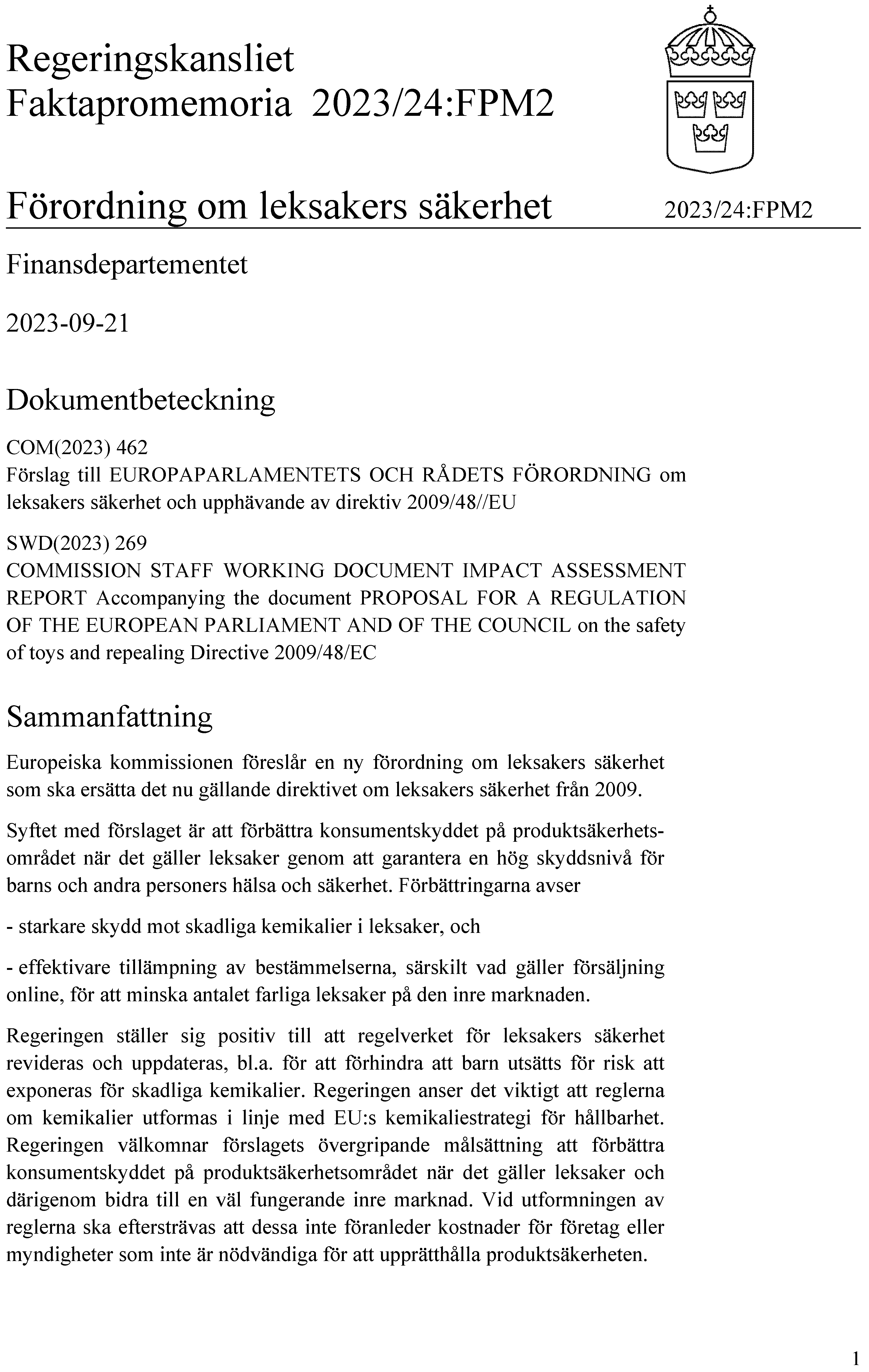 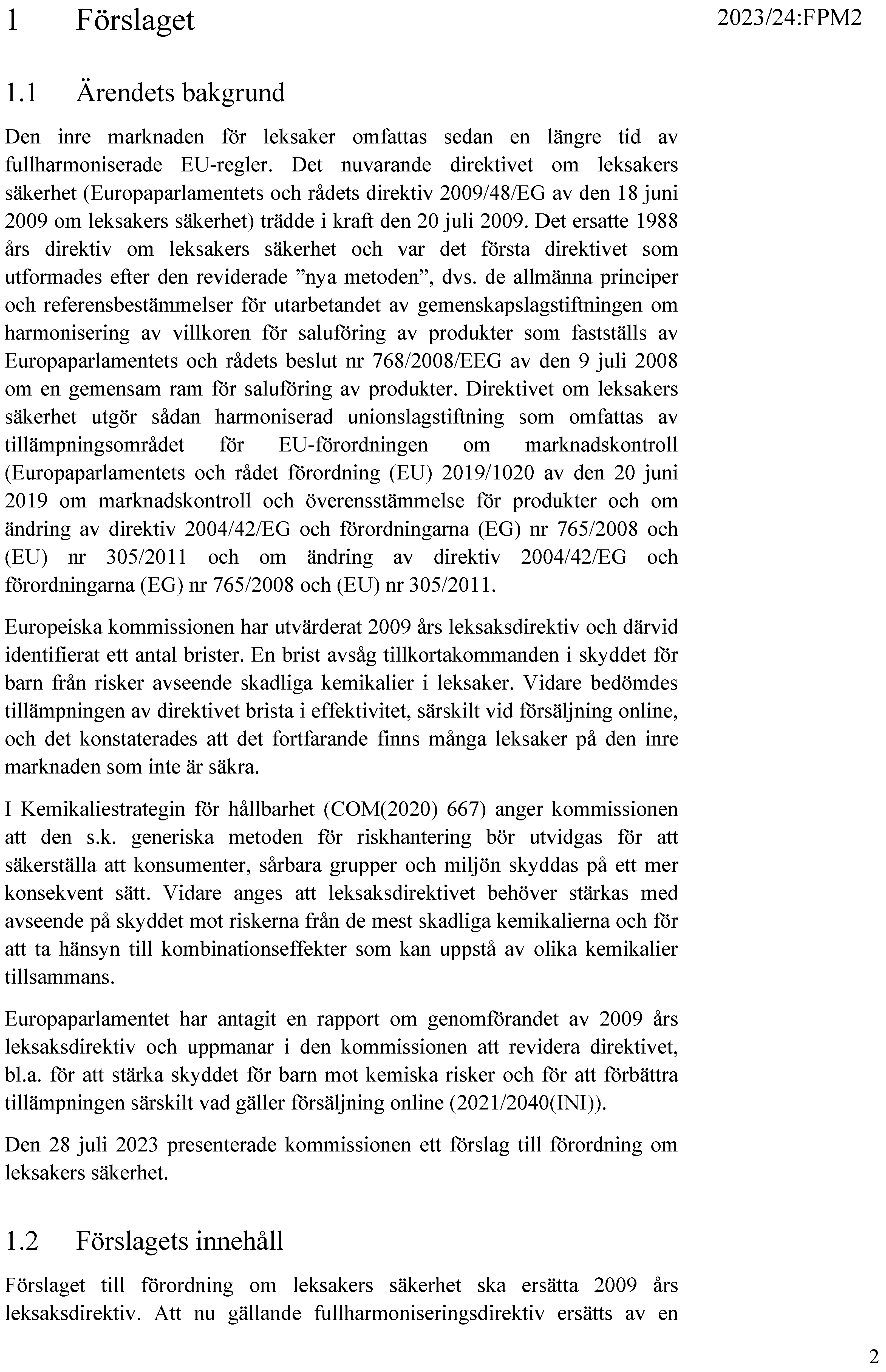 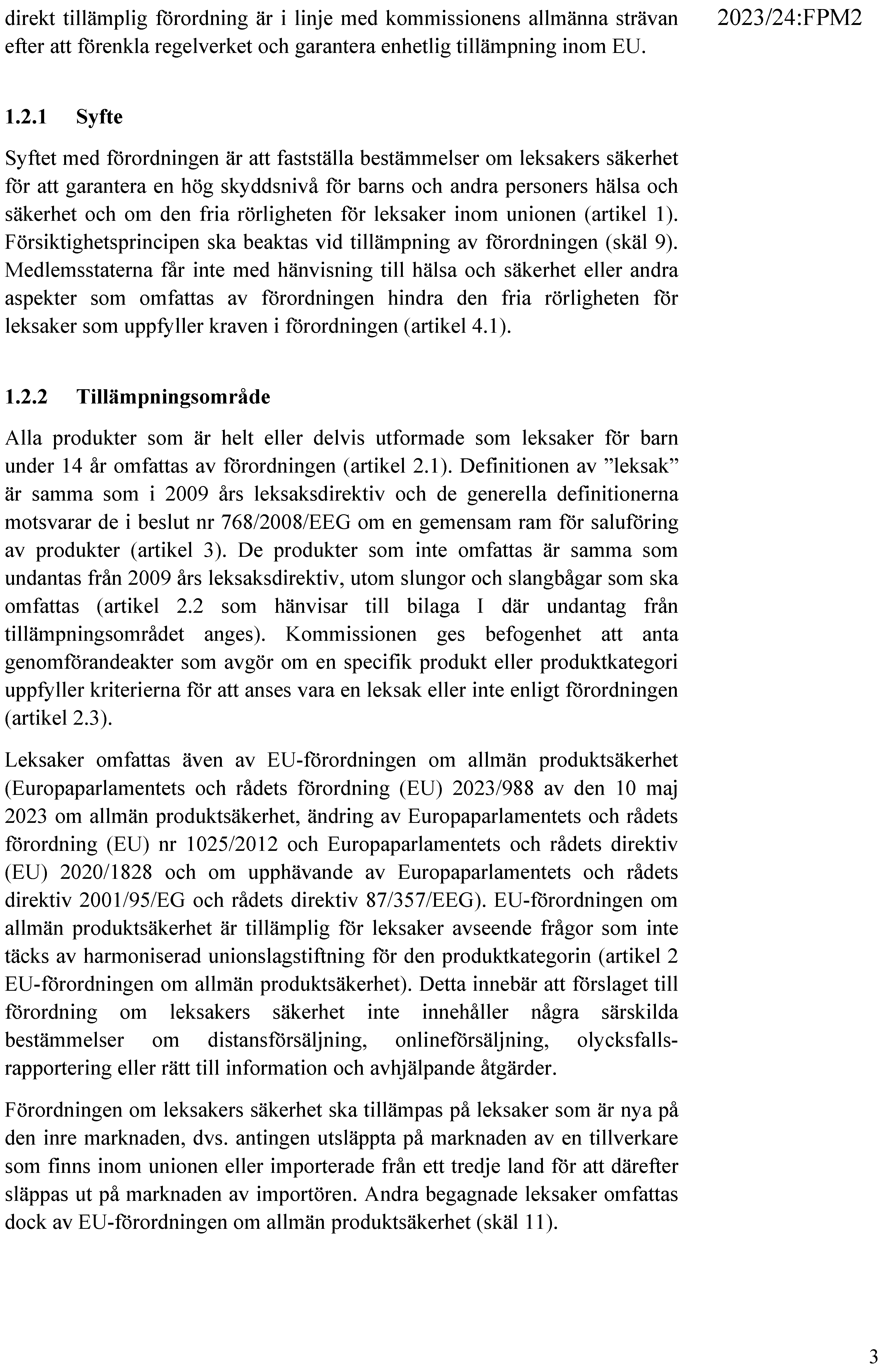 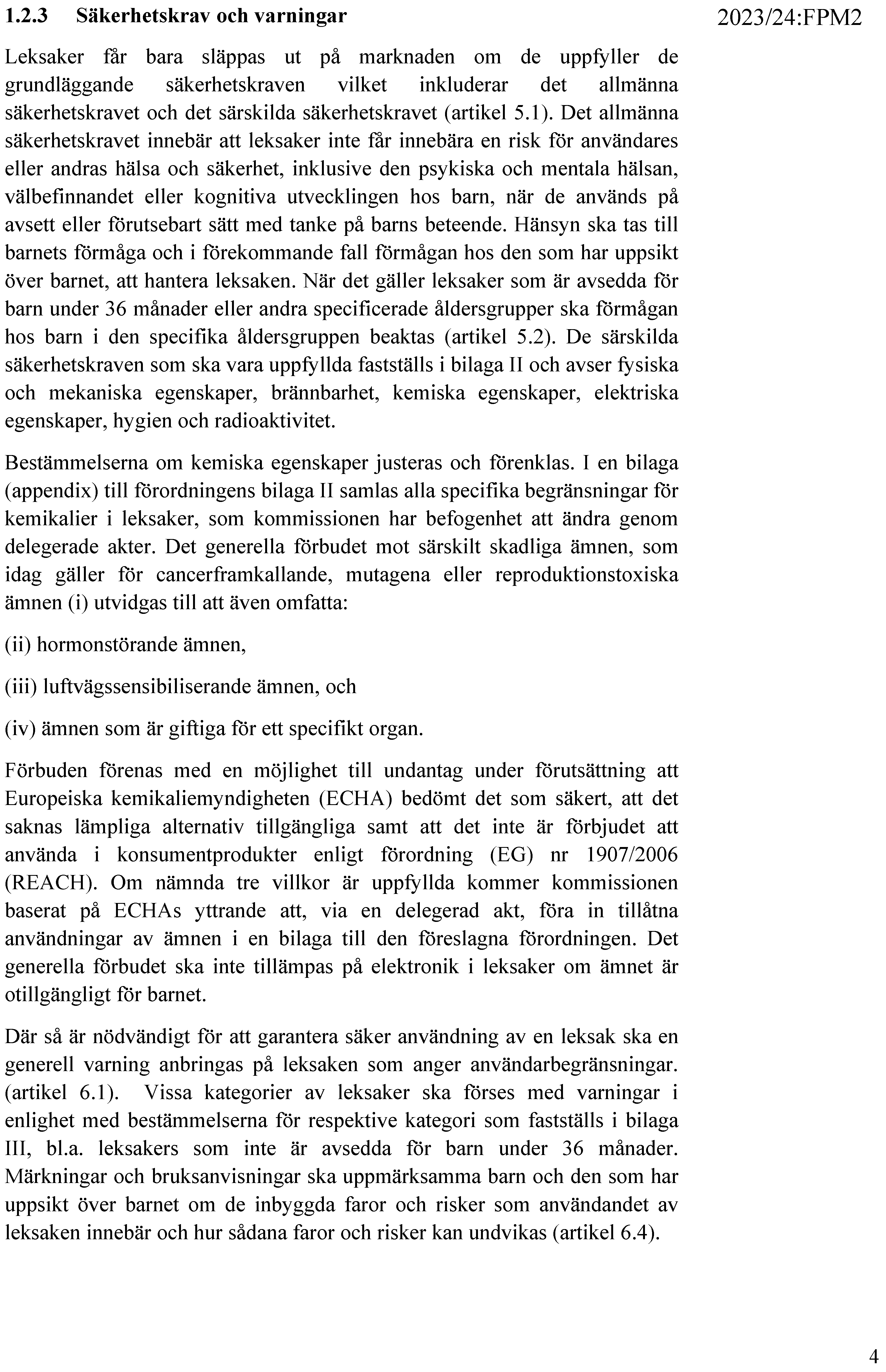 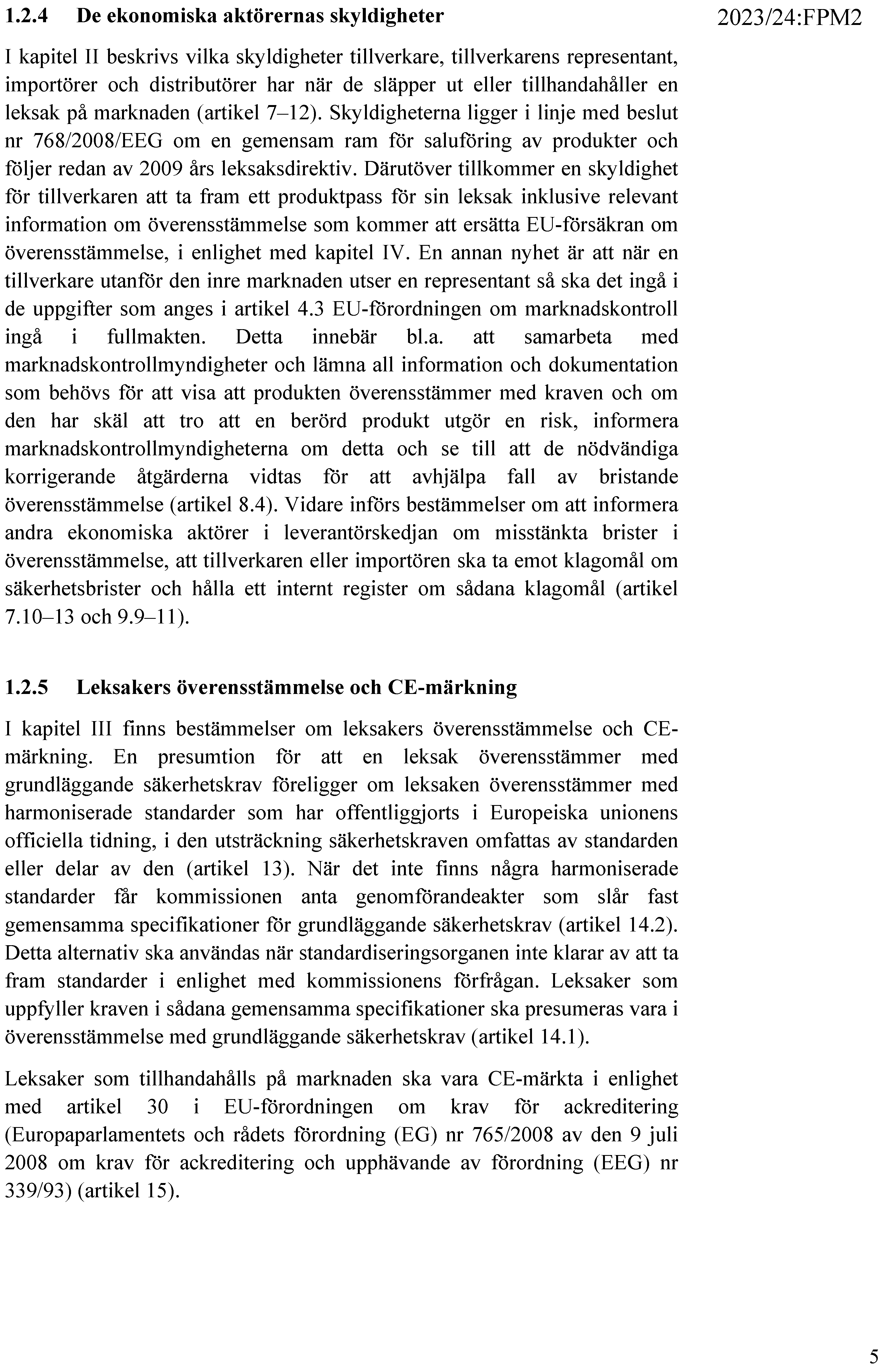 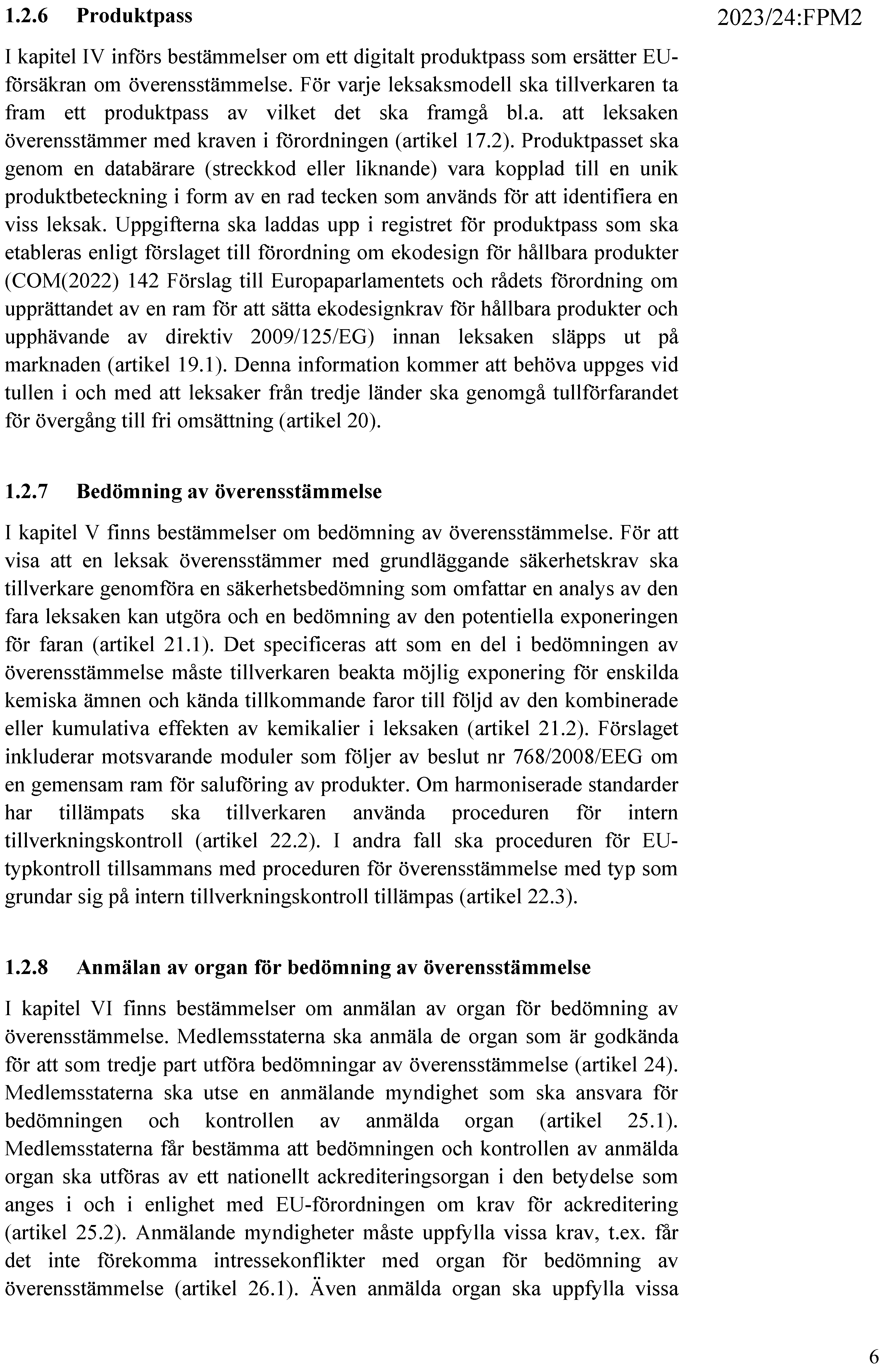 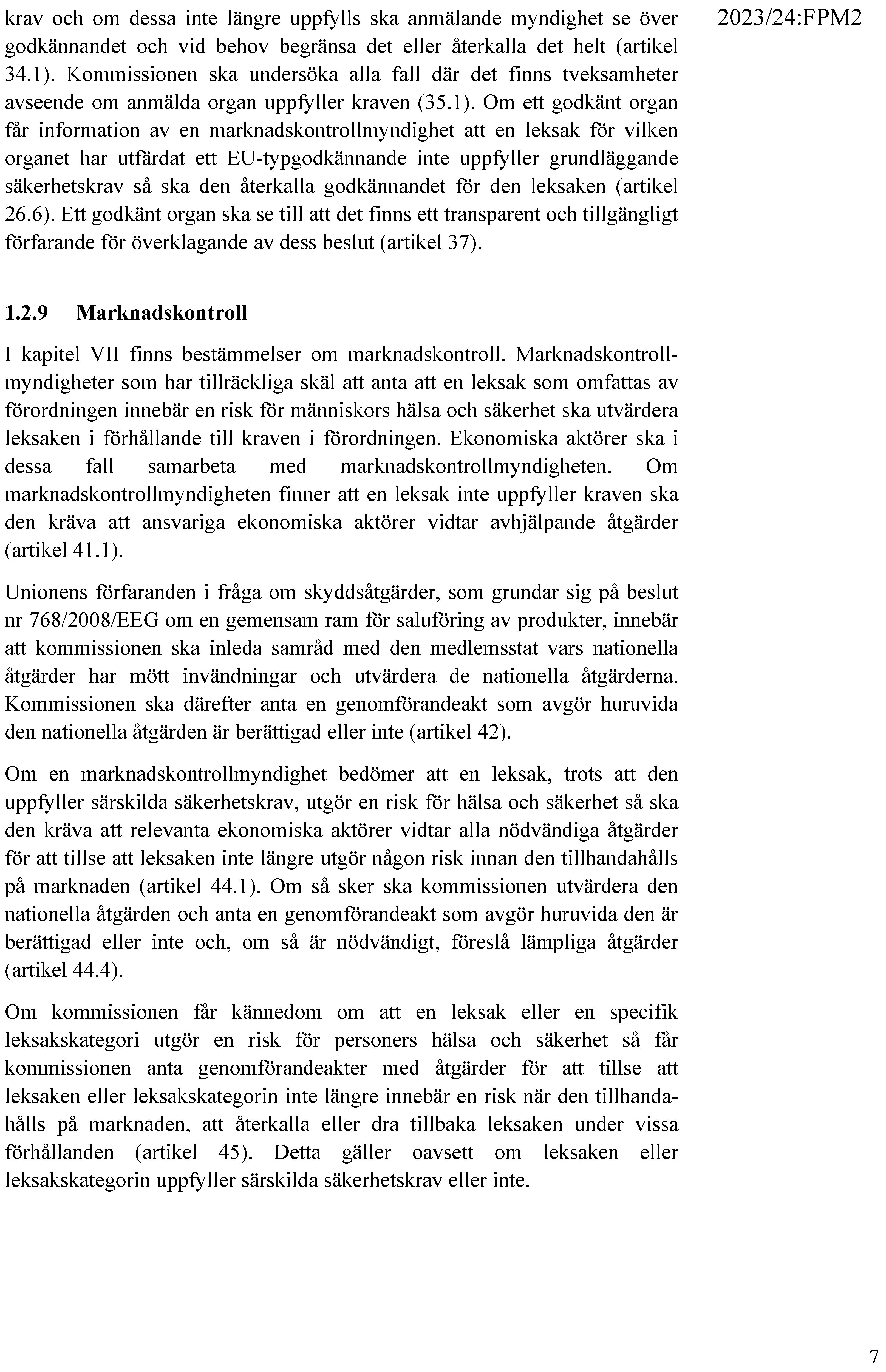 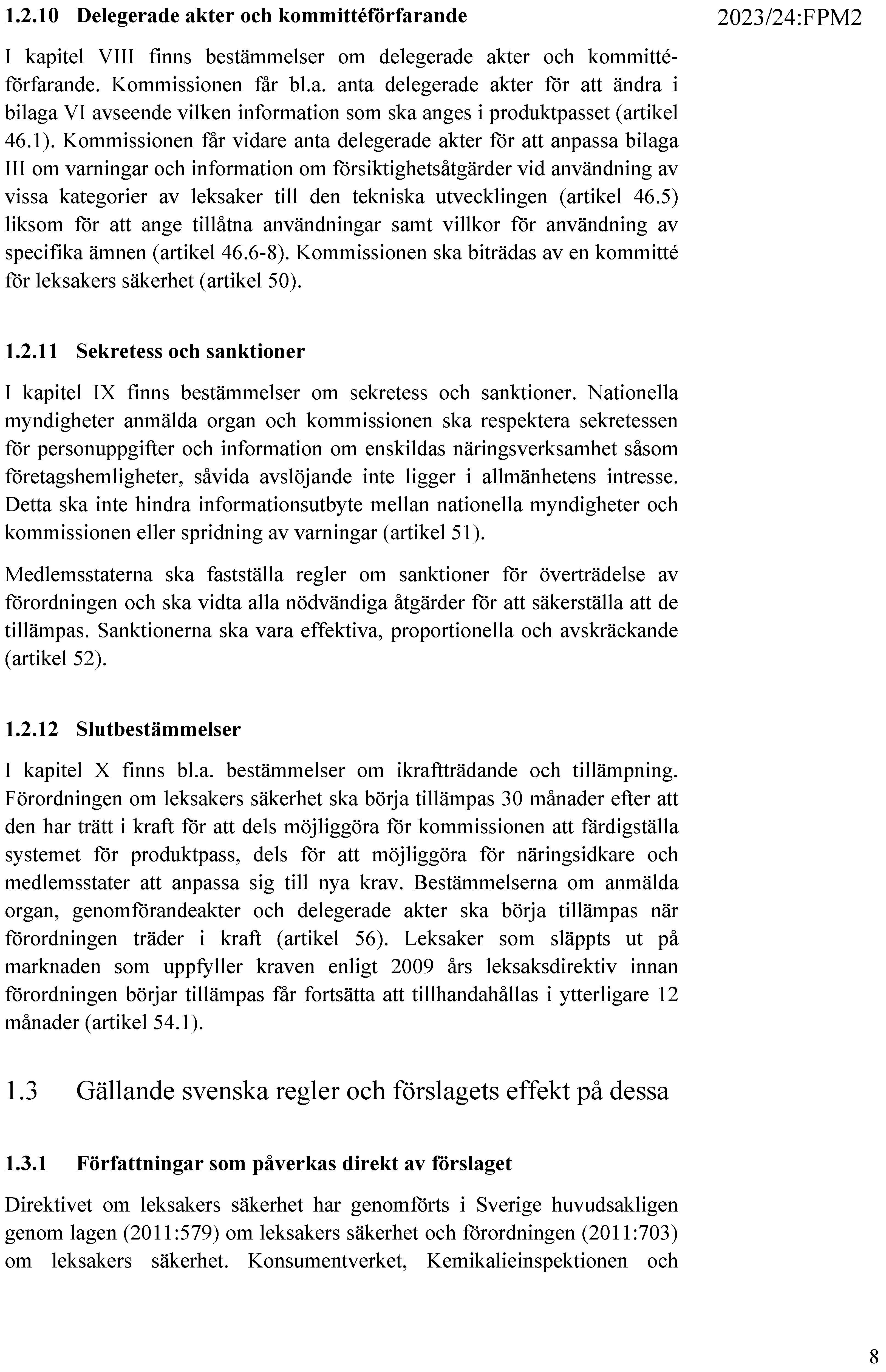 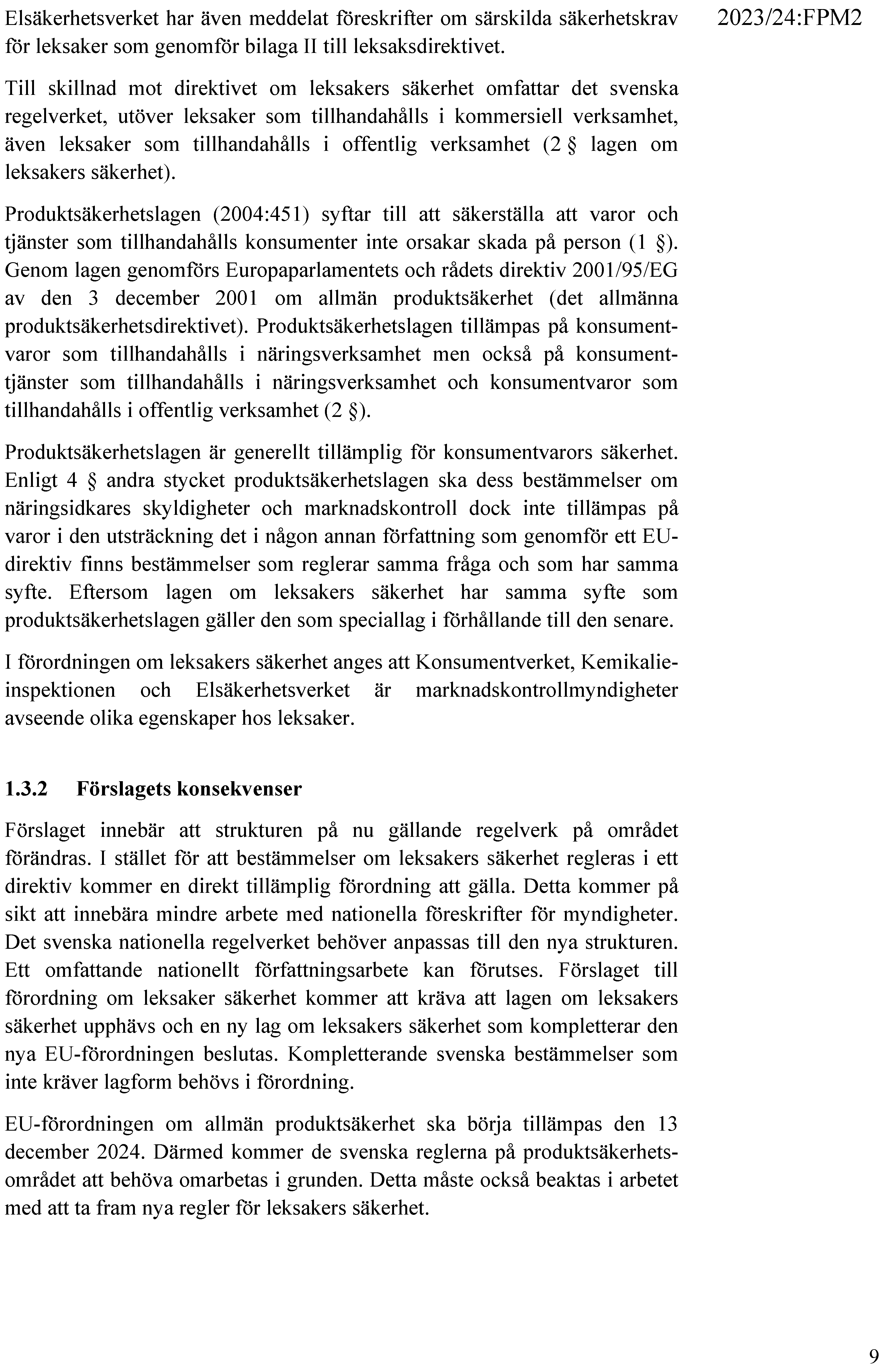 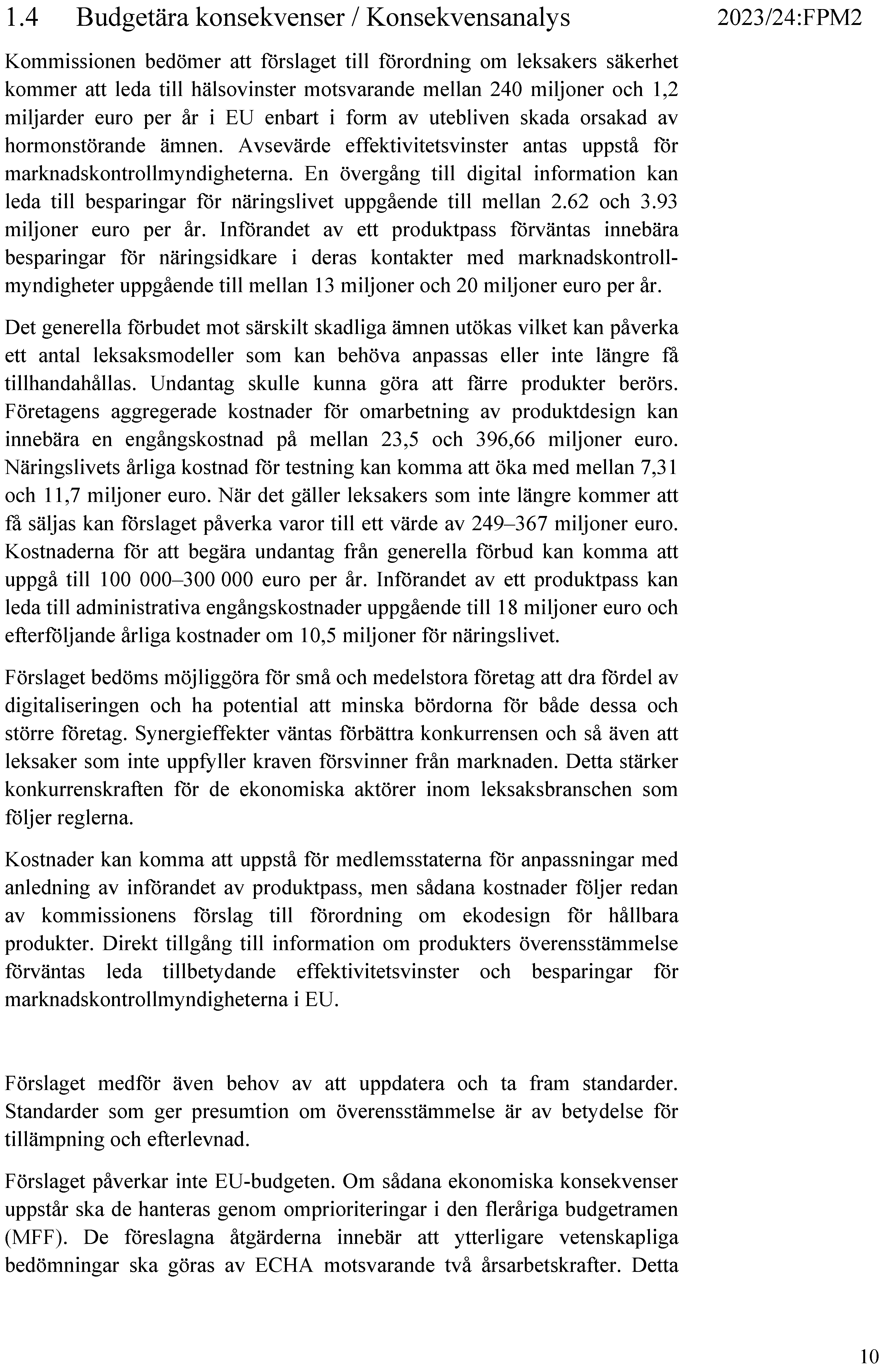 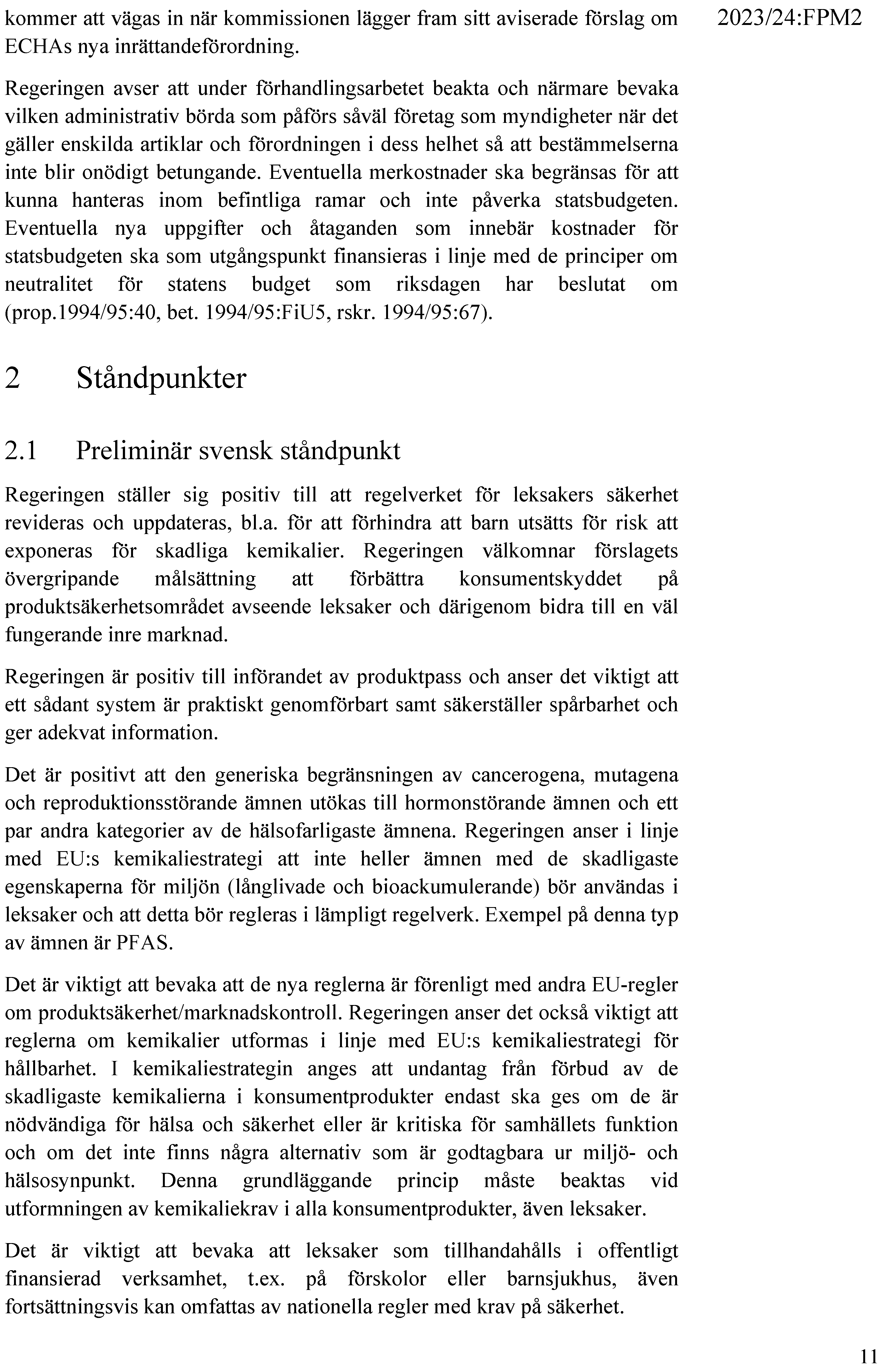 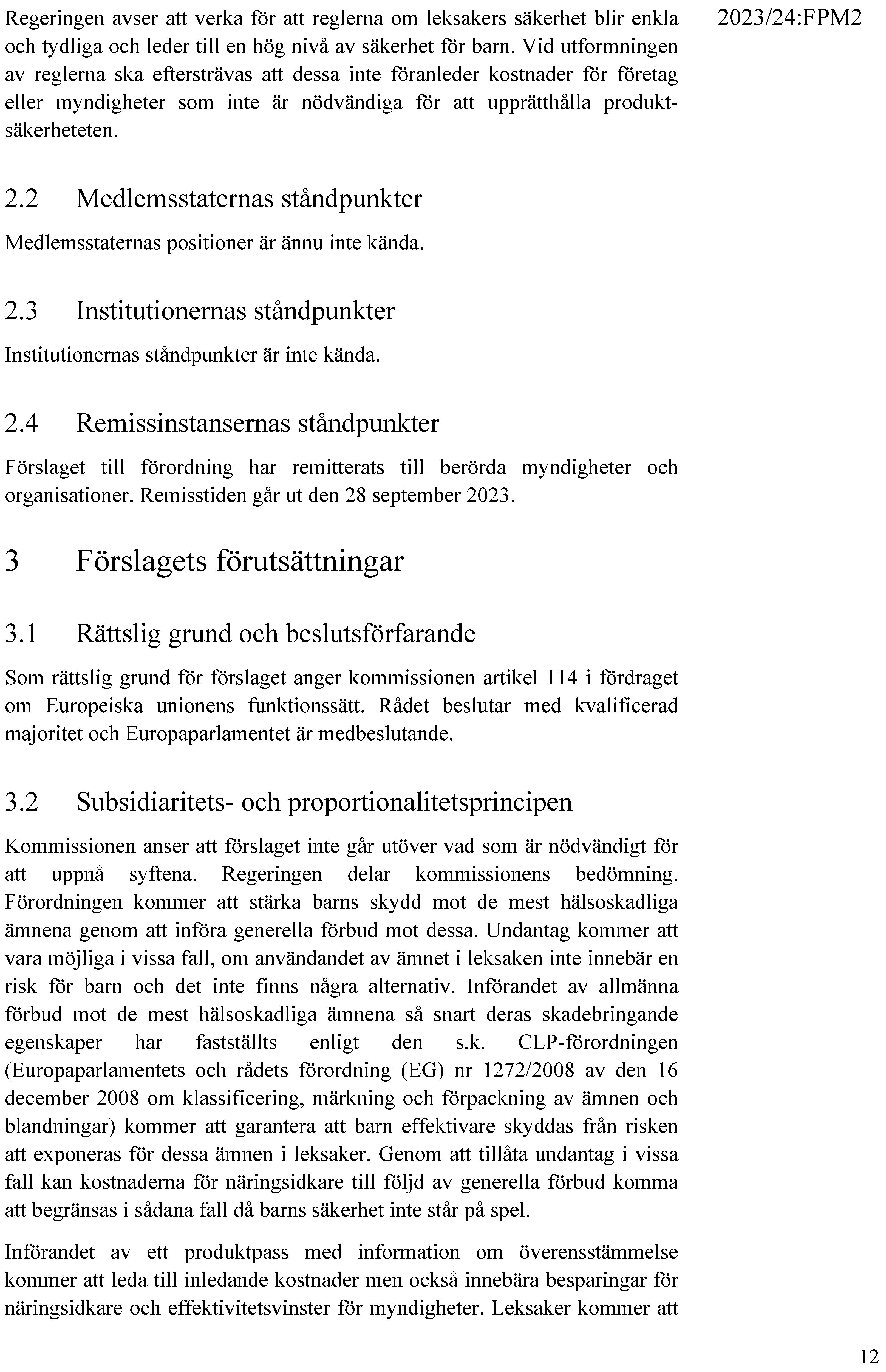 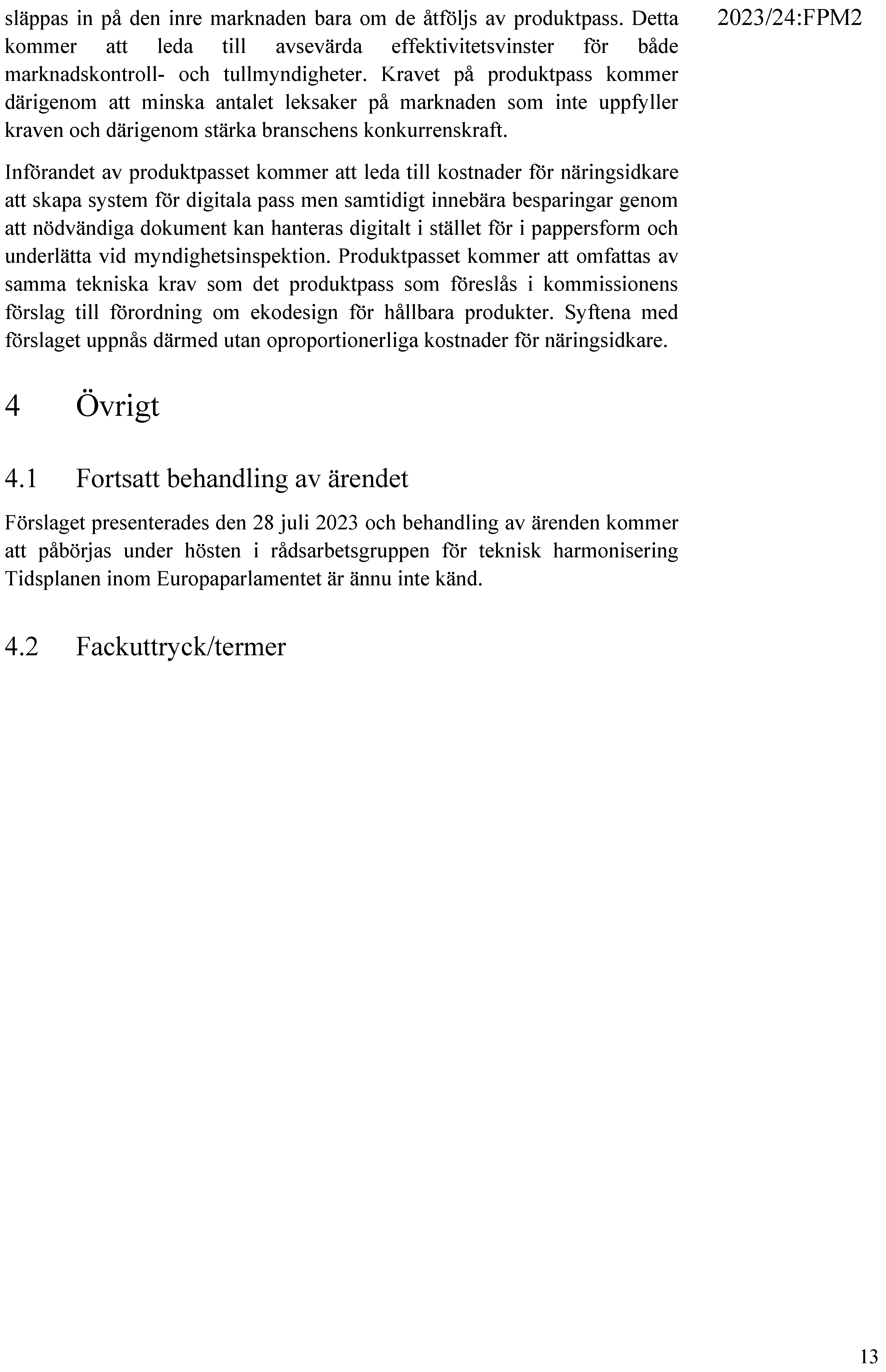 RIKSDAGENCIVILUTSKOTTETPROTOKOLL UTSKOTTSSAMMANTRÄDE 2023/24:4DATUM2023-10-05TID9.30–10.00NÄRVARANDESe bilaga 1§ 1Förslag till förordning om leksakers säkerhet och om upphävande av direktiv 2009/48/EGUtskottet överlade med statssekreterare Natasa Ristic Davidson, 
biträdd av medarbetare från Finansdepartementet. Underlaget utgjordes av kommissionens förslag COM(2023) 462 och Regeringskansliets faktapromemoria 2023/24:FPM2. Statssekreterare Natasa Ristic Davidson redogjorde för regeringens ståndpunkt i enlighet med faktapromemorian (bilaga 2).Ordföranden konstaterade att det fanns stöd för regeringens ståndpunkt. Denna paragraf förklarades omedelbart justerad. Under överläggningen närvarade en tjänsteman från EU-nämndens kansli. § 2Justering av protokollUtskottet justerade protokoll 2023/24:3.§ 3Uppföljning av riksdagens tillämpning av subsidiaritetsprincipenUtskottet behandlade fråga om yttrande till konstitutionsutskottet
över uppföljningen av riksdagens tillämpning av subsidiaritets-
principen under tiden den 1 januari – 31 december 2022.Utskottet beslutade att inte yttra sig.Denna paragraf förklarades omedelbart justerad.§ 4Inkommen skrivelseEn inkommen skrivelse anmäldes (dnr 127–202324).§ 5Nästa sammanträde Nästa sammanträde äger rum tisdagen den 17 oktober 2023 
kl. 11.00.Vid protokolletJusteras den 17 oktober 2023Mikael EskilanderssonVid protokolletJusteras den 17 oktober 2023Mikael EskilanderssonVid protokolletJusteras den 17 oktober 2023Mikael EskilanderssonCIVILUTSKOTTETFÖRTECKNING ÖVER
LEDAMÖTERFÖRTECKNING ÖVER
LEDAMÖTERFÖRTECKNING ÖVER
LEDAMÖTERFÖRTECKNING ÖVER
LEDAMÖTERFÖRTECKNING ÖVER
LEDAMÖTERFÖRTECKNING ÖVER
LEDAMÖTERFÖRTECKNING ÖVER
LEDAMÖTERFÖRTECKNING ÖVER
LEDAMÖTERFÖRTECKNING ÖVER
LEDAMÖTERFÖRTECKNING ÖVER
LEDAMÖTERBilaga 1till protokoll 2023/24:4Bilaga 1till protokoll 2023/24:4Bilaga 1till protokoll 2023/24:4Bilaga 1till protokoll 2023/24:4Bilaga 1till protokoll 2023/24:4Bilaga 1till protokoll 2023/24:4§ 1–6§ 1–6LEDAMÖTERLEDAMÖTERNRNRNRNRNNRNRNRMalcolm Momodou Jallow (V), ordf.Malcolm Momodou Jallow (V), ordf.XMikael Eskilandersson (SD), vice ordf.Mikael Eskilandersson (SD), vice ordf.XJennie Nilsson (S)Jennie Nilsson (S)XDavid Josefsson (M)David Josefsson (M)XLeif Nysmed (S)Leif Nysmed (S)XRoger Hedlund (SD)Roger Hedlund (SD)XLaila Naraghi (S)Laila Naraghi (S)XLars Beckman (M)Lars Beckman (M)XDenis Begic (S)Denis Begic (S)XMartin Westmont (SD)Martin Westmont (SD)XAnna-Belle Strömberg (S)Anna-Belle Strömberg (S)XEllen Juntti (M)Ellen Juntti (M)XLarry Söder (KD)Larry Söder (KD)XAlireza Akhondi (C)Alireza Akhondi (C)XBjörn Tidland (SD)Björn Tidland (SD)XKatarina Luhr (MP)Katarina Luhr (MP)XJakob Olofsgård (L)Jakob Olofsgård (L)XSUPPLEANTERSUPPLEANTERSara Gille (SD)Sara Gille (SD)Markus Kallifatides (S)Markus Kallifatides (S)OJennie Wernäng (M) Jennie Wernäng (M) OJessica Rodén (S)Jessica Rodén (S)Patrik Jönsson (SD)Patrik Jönsson (SD)Adrian Magnusson (S)Adrian Magnusson (S)Magnus Resare (M)Magnus Resare (M)Johanna Haraldsson (S)Johanna Haraldsson (S)Ulf Lindholm (SD)Ulf Lindholm (SD)Johan Löfstrand (S)Johan Löfstrand (S)Ulrika Heindorff (M)Ulrika Heindorff (M)Nadja Awad (V)Nadja Awad (V)Dan Hovskär (KD)Dan Hovskär (KD)Martina Johansson (C)Martina Johansson (C)Martin Melin (L)Martin Melin (L)Ulrika Westerlund (MP)Ulrika Westerlund (MP)Arin Karapet (M)Arin Karapet (M)Ciczie Weidby (V)Ciczie Weidby (V)Anne-Li Sjölund (C)Anne-Li Sjölund (C)Mathias Bengtsson (KD)Mathias Bengtsson (KD)Magnus Oscarsson (KD)Magnus Oscarsson (KD)Daniel Helldén (MP)Daniel Helldén (MP)Robert Hannah (L)Robert Hannah (L)Cecilia Rönn (L)Cecilia Rönn (L)Birger Lahti (V)Birger Lahti (V)Jan Riise (MP)Jan Riise (MP)N = närvarande X = ledamöter som deltagit i handläggningen X = ledamöter som deltagit i handläggningen X = ledamöter som deltagit i handläggningen X = ledamöter som deltagit i handläggningen X = ledamöter som deltagit i handläggningen X = ledamöter som deltagit i handläggningen X = ledamöter som deltagit i handläggningen X = ledamöter som deltagit i handläggningen X = ledamöter som deltagit i handläggningen X = ledamöter som deltagit i handläggningen X = ledamöter som deltagit i handläggningen X = ledamöter som deltagit i handläggningen X = ledamöter som deltagit i handläggningen X = ledamöter som deltagit i handläggningen X = ledamöter som deltagit i handläggningen X = ledamöter som deltagit i handläggningen R = omröstning med rösträkning O = ledamöter varit närvarande men inte deltagit O = ledamöter varit närvarande men inte deltagit O = ledamöter varit närvarande men inte deltagit O = ledamöter varit närvarande men inte deltagit O = ledamöter varit närvarande men inte deltagit O = ledamöter varit närvarande men inte deltagit O = ledamöter varit närvarande men inte deltagit O = ledamöter varit närvarande men inte deltagit O = ledamöter varit närvarande men inte deltagit O = ledamöter varit närvarande men inte deltagit O = ledamöter varit närvarande men inte deltagit O = ledamöter varit närvarande men inte deltagit O = ledamöter varit närvarande men inte deltagit O = ledamöter varit närvarande men inte deltagit O = ledamöter varit närvarande men inte deltagit O = ledamöter varit närvarande men inte deltagit 